校長頒發獎牌給獲獎教師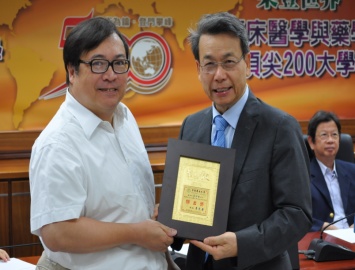 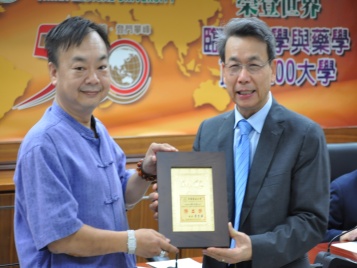 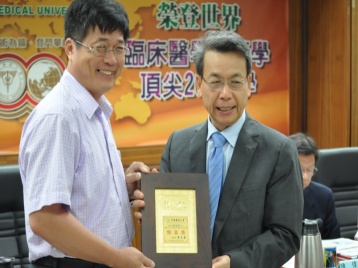 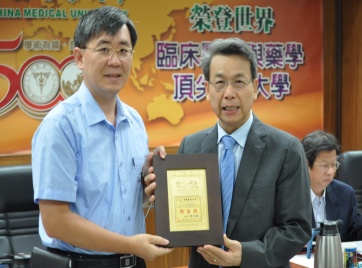 傑出獎-吳世銓傑出獎-陳必誠傑出獎-郭昭麟傑出獎-黃彬芳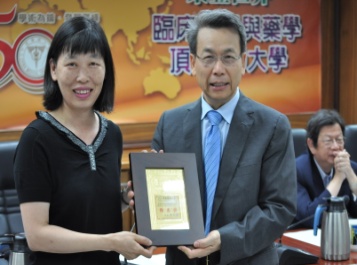 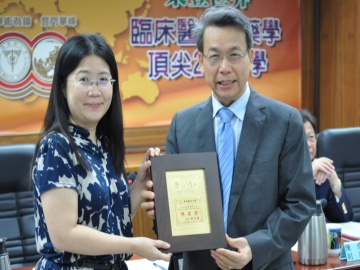 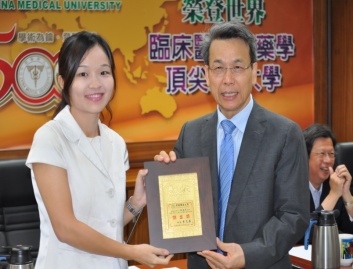 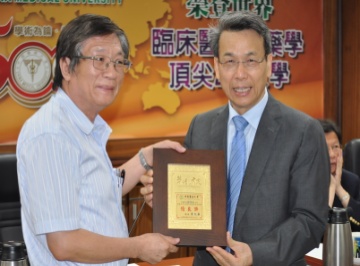 傑出獎-楊新玲傑出獎-徐媛曼傑出獎-林佳燕優良獎-謝慶良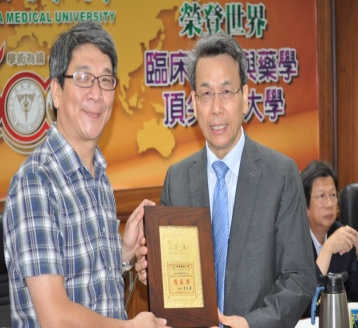 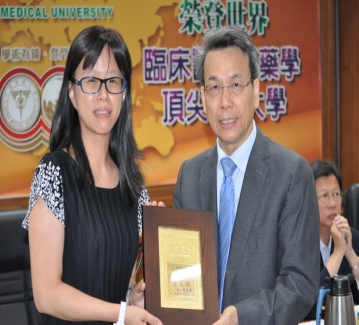 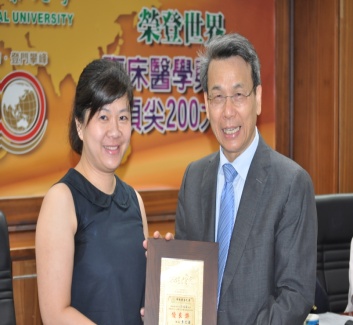 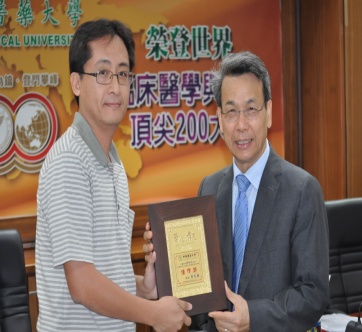 優良獎-林香汶(莊聲宏主任代)優良獎-李國箴優良獎-郭任峯(黃意淳老師代)佳作獎-林伯欣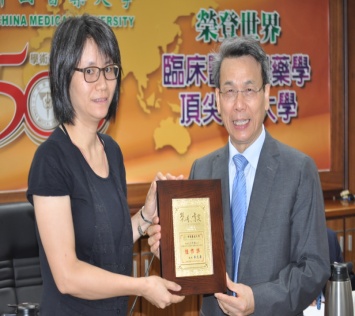 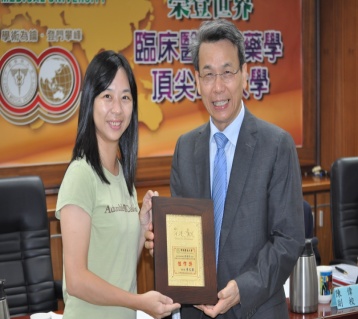 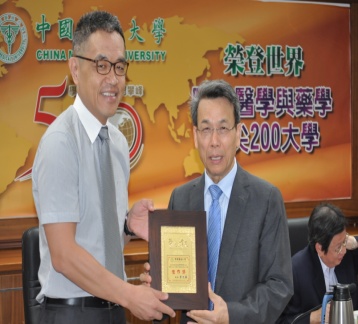 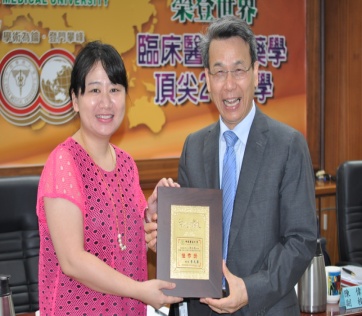 佳作獎-江秀梅佳作獎-馬維芬佳作獎-孫世恆佳作獎-李欣怡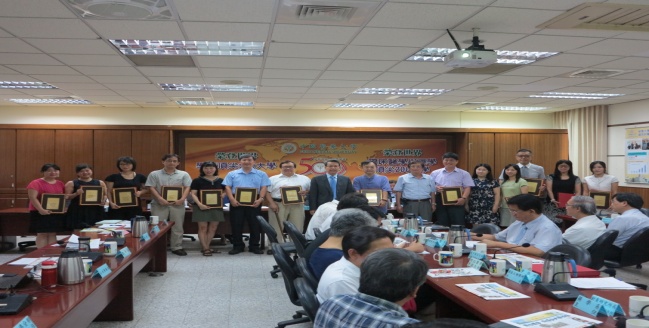 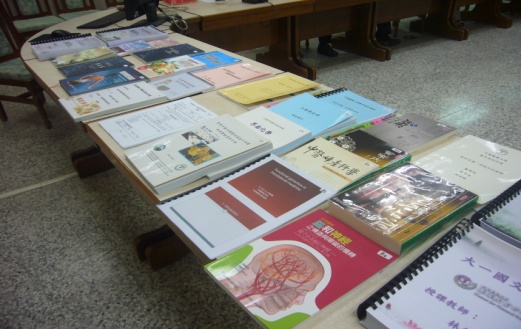 全體獲獎教師與校長合照參選教材